The Augustine Fellowship,Sex and Love Addicts Anonymous,Fellowship-Wide Services, Inc.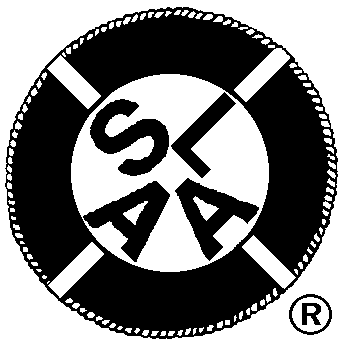 BOARD OF TRUSTEES TELECONFERENCE INTERIM MEETINGOFFICIAL MINUTESSaturday June 14, 2014Present – Susan G., Steve B., Rick B., Bob G., Chris D.Absent – Sara Cuellar KlussOpening Matters - DoneSerenity PrayerCheck Ins/Sobriety StatementsReadings Assign rolesRecord Call – Susan G.Facilitator – Susan G.Record Keeper – Sara Cuellar-KlussTimekeeper – Bob G. Spiritual Reminder - AllAnnouncements - DoneApproval of Agenda – Motion: Susan G./Rick B. Motion to Approve the AgendaVote: 5-0-0 Motion PassesApproval of Minutes – Tabled next meeting due to document re-formatting issuesBusinessAction items from last meeting:Steve B. to send Audit to Newsletter Editor for next Newsletter (May 11 deadline) DoneSusan G. to write short statement of the Board’s feedback on the questionnaire to the Diversity Committee DoneRefer to Operations to develop some type of policy for how to handle conflicts in groups. DoneRoutine Matters:Mass Corporate Status update - DoneCommittee Liaisons (Martina’s, and assign two Liaisons to CCC?)Re-assignmentsChris D. – AnorexiaSteve B. – Conference TranslationsBob G. – SponsorshipTwo Liaisons to CCC – Discussion heldConsensus: Rick B. will attend the CCC meetings as a resource on the 12 Concepts, but not vote on matters.Allowing Pam Martin to vote at BFOC-Finance meetings – Discussion heldMotion: Susan G./Chris D. Motion to have General Manager Pam become part of BFOC and to have voting rights.Vote: 5-0-0 Motion PassesBill Paying by General Manager Pam – Discussion heldMotion: Steve B./Susan G. Place General Manager Pam Martin onto our Operating Funds Bank Account as a signatory and that we utilize checks that require co-signatures.Vote: 5-0-0 Motion PassesMotion: Steve B./Susan G.  To delay actual authority for General Manager Pam Martin to make expenditures until the Finance Committee has the opportunity to put a spending matrix/limit policy in place.  Vote: 5-0-0 Motion PassesOld Items for Discussion:Board Development - Discussion heldIRC – Discussion heldNew Items for DiscussionBoard Committee Presentations at ABM - Discussion heldTimeliness of Responses – Discussion heldConsensus: 48 hours to discuss and 24 hours further to do a motion.  Place a cut off time for discussion and a cut off time to vote.  AdjournmentNext MeetingsRegular meeting (Reports)July 12Check-outs (turn off recording)Closing Prayer - Done